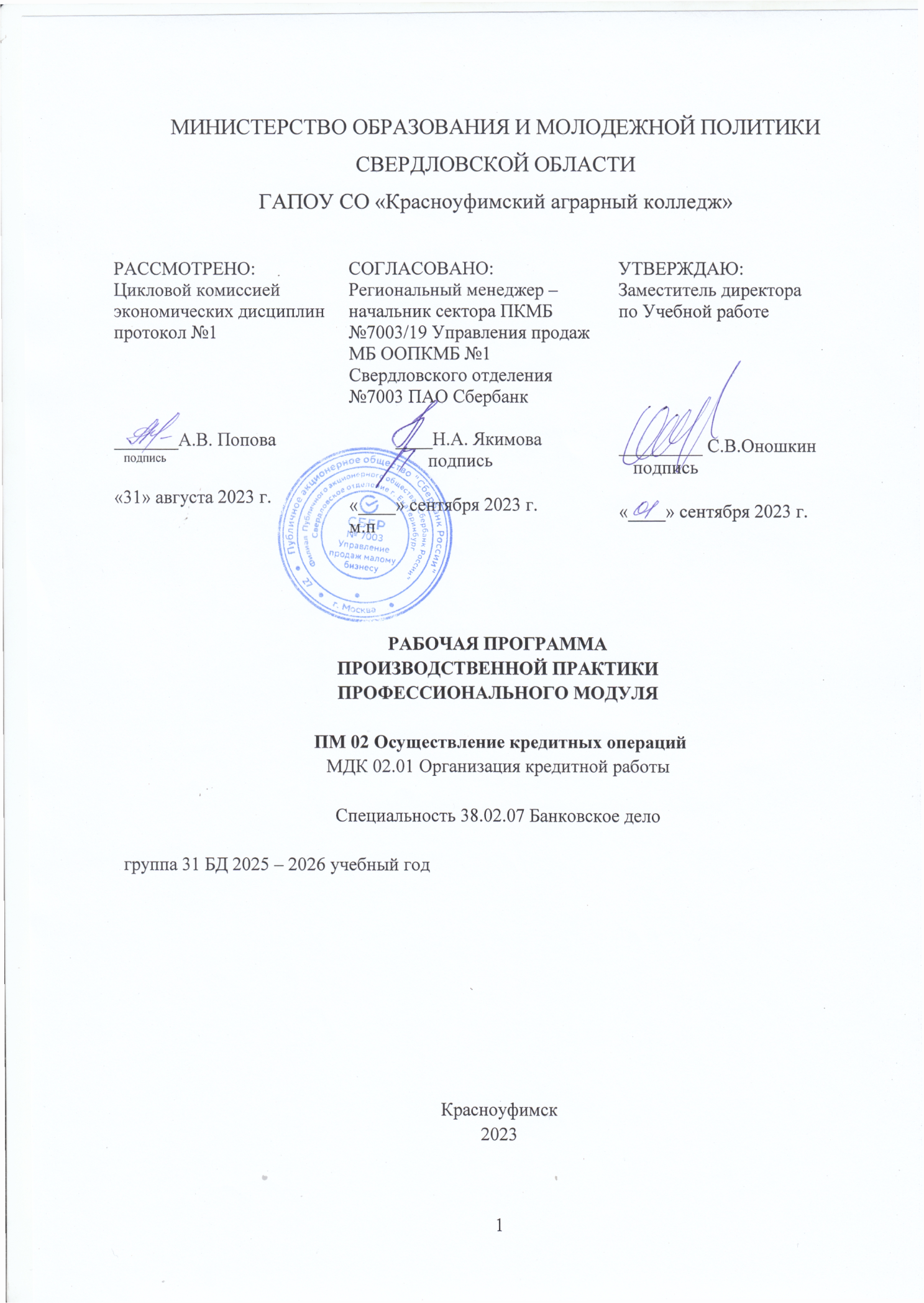 МИНИСТЕРСТВО ОБРАЗОВАНИЯ И МОЛОДЕЖНОЙ ПОЛИТИКИСВЕРДЛОВСКОЙ ОБЛАСТИГАПОУ СО «Красноуфимский аграрный колледж»РАБОЧАЯ ПРОГРАММА ПРОИЗВОДСТВЕННОЙ ПРАКТИКИПРОФЕССИОНАЛЬНОГО МОДУЛЯ ПМ 02 Осуществление кредитных операцийМДК 02.01 Организация кредитной работыСпециальность 38.02.07 Банковское делогруппа 31 БД 2025 – 2026 учебный годКрасноуфимск 2023Рабочая программа производственной практики по профессиональному модулю ПМ.02 «Осуществление кредитных операций» МДК 02.01 Организация кредитной работы разработана на основе Федерального государственного образовательного стандарта среднего профессионального образования по специальности 38.02.07 «Банковское дело»,утвержденного Приказом Министерства образования и науки РФ от 28 июля 2014 г. № 837, укрупненной группы специальностей 38.00.00 «Экономика и управление».Разработчик: И.В. Михайлова, преподавательСОДЕРЖАНИЕПАСПОРТ РАБОЧЕЙ ПРОГРАММЫ ПРОИЗВОДСТВЕННОЙ ПРАКТИКИ  4СТРУКТУРА И СОДЕРЖАНИЕ ПРОИЗВОДСТВЕННОЙ ПРАКТИКИ                   9ОБЩИЕ ПРАВИЛА ОРГАНИЗАЦИИ ПРОИЗВОДСТВЕННЫХПРАКТИК 14ОТЧЕТНОСТЬ СТУДЕНТОВ ПО ПРОИЗВОДСТВЕННОЙ ПРАКТИКЕ16ОФОРМЛЕНИЕ ОТЧЕТА ПО ПРОИЗВОДСТВЕННОЙ ПРАКТИКЕ17КОНТРОЛЬ И ОЦЕНКА РЕЗУЛЬТАТОВ ПРОИЗВОДСТВЕННОЙ ПРАКТИКИ 18ПАСПОРТ ПРОГРАММЫПРОИЗВОДСТВЕННАЯ ПРАКТИКА. ЦЕЛЬ И ЗАДАЧИПрограмма производственной практики является частью основной профессиональной образовательной программы среднего профессионального образования (программы подготовки специалистов среднего звена), обеспечивающей реализацию Федерального государственного образовательного стандарта среднего профессионального образования по специальности 38.02.07 Банковское дело. 1.2.Место производственной практики в структуре основной профессиональной образовательной программы Производственная практика является обязательной и представляет собой вид учебной деятельности, направленной на формирование, закрепление, развитие практических навыков и компетенций в процессе выполнения определенных видов работ, связанных с будущей профессиональной деятельностью. Производственная практика является разделом программы подготовки специалистов среднего звена (далее – ППССЗ), реализуется в рамках профессионального модуля по специальности 38.02.07 Банковское делоСогласно п.7.14 ФГОС СПО производственная практика должна быть пройдена  ворганизациях, направление деятельности которых соответствует  профилю подготовки обучающихся. Цели и задачи производственной практики Цель производственной практики: Ознакомление с современным учреждением банка;Закрепление, углубление и расширение знаний, полученных студентами в процессе теоретического обучения, приобретение необходимых умений и навыков и опыта практической работы по изучаемой специальности; Получение практических навыков работы в подразделениях банка;Подготовка к изучению новых теоретических дисциплин;Реализация основного воспитательного аспекта практического обучения в колледже – формирование профессионала, обладающего нравственными, гражданскими и иными общечеловеческими качествами, способного к свободному выбору ценностных ориентаций, самоопределению, самоутверждению и самореализации. Задачи производственной практики: Ознакомление с организационно-правовой структурой банка; Ознакомление с работой структурных подразделений банка; Определение целей деятельности банка и его подразделений; Овладение навыками работы в коллективе банка (подразделения);Овладение рациональными приемами поиска и анализа экономической информации;Воспитание профессионала на основе развития личностных характеристик студента, активизирующих интерес к изучению выбранной специальности;Формирование правильного понимания сущности профессионального самоопределения и мотивации профессиональной деятельности.Формой проведения практики является индивидуальная работа студентов по отработке программы практики в выбранном учреждении банка. С целью овладения указанными видами деятельности студент в ходе данного вида практики должен:уметь:консультировать заемщиков по условиям предоставления и порядку погашения кредитов;анализировать финансовое положение заемщика – юридического лица и технико-экономическое обоснование кредита;определять платежеспособность физического лица;проверять полноту и подлинность документов заемщика для получения кредитов;проверять качество и достаточность обеспечения возвратности кредита;составлять заключение о возможности предоставления кредита;составлять график платежей по кредиту и процентам, контролировать своевременность и полноту поступления платежей;оформлять комплект документов на открытие счетов и выдачу кредитов различных видов;формировать и вести кредитные дела;составлять акты по итогам проверок сохранности обеспечения;определять возможность предоставления межбанковского кредита с учетом финансового положения контрагента;определять достаточность обеспечения возвратности межбанковского кредита;пользоваться оперативной информацией о ставках по рублевым и валютным межбанковским кредитам, получаемой по телекоммуникационным каналам;оформлять и отражать в учете операции по выдаче кредитов физическим и юридическим лицам, погашению ими кредитов;оформлять и вести учет обеспечения по предоставленным кредитам;оформлять и отражать в учете сделки по предоставлению и получению кредитов на рынке межбанковского кредита;оформлять и отражать в учете начисление и взыскание процентов по кредитам;вести мониторинг финансового положения клиента;оценивать качество обслуживания долга и кредитный риск по выданным кредитам;рассчитывать и отражать в учете сумму формируемого резерва;рассчитывать и отражать в учете резерв по портфелю однородных кредитов;оформлять и вести учет просроченных кредитов и просроченных процентов;оформлять и вести учет списания просроченных кредитов и просроченных процентов;использовать специализированное программное обеспечение для совершения операций по кредитованию;знать: нормативные правовые документы, регулирующие осуществление кредитных операций и обеспечение кредитных обязательств;способы и порядок предоставления и погашения различных видов кредитов;способы обеспечения возвратности кредита, виды залога;требования, предъявляемые банком к потенциальному заемщику;состав и содержание основных источников информации о клиенте;методы оценки платежеспособности физического лица, системы кредитного скоринга;методы определения класса кредитоспособности юридического лица;содержание кредитного договора, порядок его заключения, изменения условий и расторжения кредитного договора;состав кредитного дела и порядок его ведения;способы и порядок начисления и погашения процентов по кредитам;порядок осуществления контроля своевременности и полноты поступления платежей по кредиту и учета просроченных платежей;меры, принимаемые банком при нарушении условий кредитного договора;порядок оформления и учета межбанковских кредитов;основные условия получения и погашения кредитов, предоставляемых Банком России;порядок оценки кредитного риска и определения суммы создаваемого резерва по выданному кредиту;отражение в учете формирования и регулирования резервов на возможные потери по кредитам;порядок и отражение в учете списания нереальных для взыскания кредитов;типичные нарушения при осуществлении кредитных операций.Количество часов на производственную практику: Всего 3 недели – 108 часов.Объем, продолжительность и сроки проведения производственной практикиРезультаты производственной практикиРезультатом производственной практики является освоение общих (ОК) компетенций:Профессиональных (ПК) компетенций:Перед выходом на практику студент должен ознакомиться с: Положением о производственной практике студентов образовательных учреждений СПО;Программой практики;Правилами охраны труда, техники безопасности и производственной санитарии на рабочем месте;графиком консультаций (если он предусмотрен).2. СТРУКТУРА И СОДЕРЖАНИЕ ПРОИЗВОДСТВЕННОЙ ПРАКТИКИ2.1. Общие положения Структура и содержание практики определено в соответствии с рабочей программой профессионального модуля и с учетом специфики деятельности предприятий (организаций), в которых студенты проходят производственную практику. Производственная практика проводится непрерывно после изучения учебных дисциплин (МДК) профессионального цикла ППССЗ, в организациях (предприятиях), направление деятельности которых соответствует профилю подготовки обучающихся на основе договоров, заключаемых между колледжем и этими организациями. К производственной практике допускаются обучающиеся, выполнившие соответствующие разделы рабочих программ учебных дисциплин (МДК), и имеющие положительные оценки. В период прохождения производственной практики обучающиеся могут перемещаться по отделам (службам) и рабочим местам, а также зачисляться на вакантные должности, если работа соответствует требованиям программы производственной практики. В процессе производственной практики, помимо выполнения требований программы практики, студенты выполняют индивидуальное задание, выдаваемое руководителем практики колледжа. В отчете данная часть отражается в виде описания личных функциональных обязанностей, реализуемых студентом на месте практики, и практических результатов, достигнутых в ходе прохождения практики. При разработке индивидуальных заданий соблюдались следующие требования: учет уровня теоретической подготовки студента по учебным дисциплинам (МДК) профессионального цикла образовательной программы; доступность и практическая возможность сбора исходной информации; потребности организации, выступающей в качестве базы практики.2.2. Тематический план производственной практики2.3. Содержание производственной практикиДля характеристики уровня освоения учебного материала используются следующие обозначения: 2. – репродуктивный (выполнение деятельности по образцу, инструкции или под руководством) 3. – продуктивный (планирование и самостоятельное выполнение деятельности, решение проблемных заОБЩИЕ ПРАВИЛА ОРГАНИЗАЦИИ ПРОИЗВОДСТВЕННЫХПРАКТИКРеализация программы производственной практики требует наличия баз производственной практики - организаций, направление деятельности которых соответствует профилю подготовки обучающихся, а также, располагающих материально-технической базой необходимой для проведения производственной практики.Требования к документации, необходимой для проведения практикиположение о практике студентов, осваивающих основные профессиональные образовательные программы среднего профессионального образования;рабочая программа производственной практики;график проведения практики;график консультаций;график защиты отчётов по практике.Требования к студентам в период прохождения практикиВ период прохождения практики студент обязан: выполнять правила внутреннего распорядка банка и правил прохождения практики; строго соблюдать правила охраны труда, техники безопасности и производственной санитарии; выполнять требования настоящей программы, проявляя инициативу и творческое отношение к делу; вести дневник прохождения практики, ежедневно вносить записи о выполненной работе; своевременно и точно выполнять все указания руководителей практики; составить отчет о прохождении практики. Требования к руководителям практикиРуководство практикой осуществляется: 1. Руководителем из числа опытных преподавателей специальных дисциплин колледжа; 2. Руководителем структурного подразделения банка, назначаемым руководителем банка по месту прохождения практики из числа квалифицированных специалистов. Руководитель практики от колледжа: Осуществляет текущий контроль за ходом практики и освоением студентами материала программы практики; При необходимости  сотрудничает с руководителем структурного подразделения  кредитной организации; Принимает, проверяет отчеты по практике и оценивает результаты работы практиканта.Руководитель практики от кредитной организации (банка): Обеспечивает качественное и своевременное проведение инструктажа по охране труда и технике безопасности; 2. Организует самостоятельную работу студентов на участке, определенном программой практики; 3. Создает необходимые условия для получения и закрепления умений и навыков студентами  в период прохождения практики; Осуществляет ежедневную проверку, учет работы и подобранных документов, оценивает качество выполненной работы студентов-практикантов, проверяет и подтверждает правильность записей в дневниках своей подписью; Осуществляет общее наблюдение за практикантами при ведении деловых отношений с клиентами и сотрудниками банка; Консультирует практикантов на рабочем месте; По окончании практики дает отзыв-характеристику  об уровне подготовки и деловых качествах каждого студента-практиканта в аттестационном листе и ставит оценку.  Требования к материально-техническому обеспечению практикиОборудование производственной практики: технические средства обучения, такие как компьютер с лицензионным программным обеспечением, прикладные специализированные программы, оборудованные посадочные места для каждого студента, проходящего производственную практику.Требования к соблюдению техники безопасности и пожарной безопасностиСтуденты в период прохождения практики обязаны:соблюдать действующие в организации правила внутреннего трудового распорядка;строго соблюдать требования охраны труда и пожарной безопасности.Перечень рекомендуемых учебных изданий, дополнительной литературы, Интернет-ресурсовОсновные источники:Законодательные и нормативные актыФедеральный закон от 10.07.2002 г. №86-ФЗ «О Центральном банке Российской Федерации (Банке России)»Федеральный закон от 2 декабря 1992 г. № 395-I «О банках и банковской деятельности»Положение ЦБ РФ от 16 июля 2012 г. № 385-П «О правилах ведения бухгалтерского учета в кредитных организациях, расположенных на территории Российской Федерации»Положение ЦБ РФ от 29 июня 2012 г. №384-П «О платежной системе Банка России»Положение Банка России от 19 июня 2012 года N 383-П "О правилах осуществления перевода денежных средств"Положение ЦБ РФ от 24 декабря 2004 г. №266-П «Об эмиссии банковских карт и об операциях, осуществляемых с использованием платежных карт»Приказ Минфина РФ от 14.12.1999 г. №91н «Об утверждении Инструкции о порядке ведения учета доходов федерального бюджета и распределения в порядке регулирования доходов между бюджетами разных уровней бюджетной системы Российской Федерации»Учебные и справочные изданияБанковское дело: Учебник/Под ред. О.И. Лаврушина. – 11 изд., стер. – М. : КНОРУС, 2014. – 800 с.Банковское дело: современная система кредитования: учебное пособие / О. И. Лаврушин, О. Н. Афанасьева. – 7-е изд., перераб. и доп. – М.: КНОРУС, 2013. – 360 с.Организация кредитования в коммерческом банке: учебное пособие / Н.В. Горелая. – М. : ИД «ФОРУМ» : ИНФРА-М, 2014. – 208 с.Осуществление кредитных операций : учебник для студ. учреждений СПО / М.Р. Каджаева, Л.В. Алманова. – М. : Издательский центр «Академия», 2014. – 272 с.Дополнительные источники (ДИ):Банковские операции: учебник для студ. учреждений СПО / М.Р. Каджаева, С.В. Дубровская. – М. : Издательский центр «Академия», 2014. – 464 с.Банковские операции: учеб. пособие для СПО / под ред. Ю.И. Коробова. – М. : Магистр : Инфра-М, 2015. – 448с.Банковские риски: учебник / коллектив авторов; под ред. О.И. Лаврушина, Н.И Валенцовой. – 3-е изд., перераб. и доп. – М.: КНОРУС, 2015. – 292 с.Бухгалтерский учет в коммерческих банках (в проводках) : учебное пособие для бакалавриата и магистратуры / Г.Н. Белоглазова, Н.А.Бусуек, Н.А.Ковалева: под ред. Г.Н. Белоглазовой, Л.П. Кроливецкой. 3-е изд., перераб. и доп. – М.: Издательство Юрайт, 2015. 338 с.Организация деятельности коммерческого банка: Учебник / под ред. Е.А. Звоновой. – М.: ИНФРА-М, 2015. – 632 с.Интернет-ресурсы:Банковское дело – лекции, учебники, полезные статьи: www.univelive.ruЕжемесячный журнал для специалистов банковского дела: www.bankdelo.ruИнтересные заметки и наблюдения по многим вопросам, связанным с финансами, банками и маркетингом: www.klen2.ruО банках, о кредитах, о процентах, о деньгах и финансах: www.banki-delo.ruСайт Центрального банка Российской Федерации: www.cbr.ruСайт о банковской деятельности: www.bankir.ruЭлектронные справочные системыГарант, Консультант +.ОТЧЕТНОСТЬ СТУДЕНТОВ ПО ПРОИЗВОДСТВЕННОЙ ПРАКТИКЕПо окончании практики для получения производственных профессиональных умений и навыков студент должен представить: 1.  отчет по практике; 2.  аттестационный лист студента; 3. дневник практики (дата, содержание работы, оценка за день и подпись сотрудника банка). При этом содержание работы в дневнике должно соответствовать выполнению полученного задания, независимо от того какие конкретные действия Вы совершали, т.к. одновременно Вы изучаете и находите необходимую информацию для решения поставленных практикой задач; 4.   Аттестационный лист с оценкой и краткой характеристикой. 5.  Отзыв-характеристика  с места практики (в свободной форме написания на фирменном бланке банка).   6.  договор или справку о прохождении практики в учреждении банка (по возможности). ОФОРМЛЕНИЕ ОТЧЕТА ПО ПРОИЗВОДСТВЕННОЙ ПРАКТИКЕ В отчете должна быть отражена конкретная работа студента в банке, в котором была пройдена практика, описание отдельных банковских операций согласно программе практики. Приложение к отчету состоит из: - бланковых документов, оформленных от руки (не менее 5 по каждому модулю); - таблиц и схем; - графиков и/или диаграмм; - копий банковских документов (образцы), не разглашающих банковской тайны; - расчетов и описаний по индивидуальным заданиям. Отчет по практике составляется на листах формата А 4 и должен содержать: 1.  Титульный лист, который должен содержать место практики и период прохождения; 2. Аттестационный лист и дневник; 3.  Введение, в котором можно прописать характеристику и организационные аспекты деятельности данного банка с приложением схемы организационной структуры управления банкоми др. теоретические аспекты; 4. Практическая часть (решение индивидуальных заданий и оформленные бланковые документы, предложенные в КТП); 5.  Заключение (выводы студента); 6.  Список использованной литературы (например: перечислить по рассмотренной теме Положения ЦБ РФ, Инструкции банка, официальный сайт банка и др.); 7. Характеристика  руководителя практики от банка с рекомендуемой оценкой (отзывхарактеристика). 8. Договор с кредитной организацией или справка о прохождении практики в данном банке.  Отчет по ПМ должен содержать 30 - 45 машинописных листов, 12 кегль, шрифт– TimesNewRoman, межстрочный интервал -1,5. КОНТРОЛЬ И ОЦЕНКА РЕЗУЛЬТАТОВ ПРОИЗВОДСТВЕННОЙ ПРАКТИКИФормой отчётности студента по производственной практике является письменный отчёт о выполнении работ, свидетельствующий о закреплении знаний, умений, приобретении практического опыта, формировании общих и профессиональных компетенций, освоении профессионального модуля.Студент в соответствии с графиком защиты практики защищает отчёт по практике.Письменный отчёт о выполнении работ включает в себя следующие разделы согласно методическим рекомендациям по прохождению производственной практики для студентов:Титульный лист;Содержание;Практическая часть;Приложения.Практическая часть отчёта по практике включает главы и параграфы в соответствии с логической структурой изложения выполненных заданий по разделам курса.Работа над отчётом по производственной практике должна позволить руководителю оценить уровень развития общих, а также профессиональных компетенций,  в рамках освоения профессионального модуля и установленных ФГОС СПО по конкретной специальности, или рабочей программой профессионального модуля.Приложения могут состоять из дополнительных справочных материалов, имеющих вспомогательное значение, например, копий документов, выдержек из отчётных материалов, статистических данных, схем, таблиц, диаграмм, программ, положений и т.п.По результатам практики студент должен составить отчет. Отчет должен состоять из письменного отчета о выполнении работ и приложений к нему, свидетельствующих о закреплении знаний, умений, приобретения практического опыта, в формировании общих и профессиональных компетенций, в освоении профессионального модуля.	Результатом практики является оценка, которая выставляется в приложение к диплому о среднем профессиональном образовании. Оценка по практике приравнивается к оценкам по теоретическому обучению и учитывается при подведении итогов успеваемости студентов. Студенты, не выполнившие без уважительной причины требования программы практики или получившие отрицательную оценку, отчисляются из учебного заведения, как имеющие академическую задолженность. В случае уважительной причины студенты направляются на практику вторично в свободное от учебы время. Для оценки качества работы обучающихся при освоении программы практики используется балльно-рейтинговая система. Рейтинговая оценка знаний обучаемых определяется по 100-балльной шкале и включает текущий контроль посещаемости и успеваемости и промежуточный результат выполнения заданий.  Итоговый контроль производится путем сдачи и проверки отчета по производственной практике. 	Посещаемость обучающимися практики оценивается по следующим критериям:  90-100% - 40 баллов  80-90% - 30 баллов  70-80% - 20 баллов60-70% - 10 балловМенее 50% - 0 баллов.  	Баллы рейтинговой оценки в рамках текущего контроля складываются из 6 контрольных точек и заданий по практике, максимальное количество баллов по 2 и 6 точке и заданию равно 10-ти баллам, максимальное количество баллов с 2 по 5 точки и заданию равно 20-ти баллам, того 100 балловМежду рейтинговой оценкой и оценкой по пятибалльной шкале устанавливается следующее соответствие:  100 баллов – «отлично»Изложение материалов полное, последовательное, грамотное. Отчет написан аккуратно, без исправлений. Индивидуальное задание и задание по практике (задачи) выполнены. Приложены банковские документы. Приложения логично связаны с текстовой частью отчета. Отчет сдан в установленный срок. Программа практики выполнена. Отзыв положительный;   от 70 до 80 баллов – «хорошо» Изложение материалов  полное, последовательное в соответствии с требованиями программы. Допускаются несущественные и стилистические ошибки. Оформление аккуратное. Приложения в основном связаны с текстовой частью. Отчет сдан в установленный срок. Программа практики выполнена. Отзыв положительный;  от 60 до 70 баллов – «удовлетворительно» Изложение материалов неполное. Оформление не аккуратное. Текстовая часть отчета не везде связана с приложениями. Отчет сдан в установленный срок. Программа практики выполнена не в полном объеме. Отзыв положительный;  менее 60 баллов – «неудовлетворительно» Изложение материалов неполное, бессистемное. Существуют ошибки, оформление не аккуратное. Приложения отсутствуют. Отчет сдан в установленный срок Отзыв отрицательный.   Программа практики не выполнена. Уровень освоения профессиональных компетенций: освоены, не освоены..РАССМОТРЕНО: Цикловой комиссией экономических дисциплинпротокол №1_______А.В. Попова                            подпись«31» августа 2023 г.СОГЛАСОВАНО:Региональный менеджер –начальник сектора ПКМБ №7003/19 Управления продаж МБ ООПКМБ №1 Свердловского отделения №7003 ПАО Сбербанк           ____Н.А. Якимова                                                                                   подпись«____» сентября 2023 г.м.пУТВЕРЖДАЮ:Заместитель директора по Учебной работе_________ С.В.Оношкин    подпись  «____» сентября 2023 г.ПоказателиОбъем часов / продолжительностьОбъем часов / продолжительностьПоказателичасовнедельВсего, в том числе: 1083в рамках освоения профессионального модуля: 1083Форма проведения концентрированнаяконцентрированнаяСроки (период) проведения (курс, семестр) 2 курс, 4 семестр3 курс, 6 семестр2 курс, 4 семестр3 курс, 6 семестрПромежуточная аттестация в форме: дифференцированный зачет Промежуточная аттестация в форме: дифференцированный зачет Промежуточная аттестация в форме: дифференцированный зачет ОК 1Понимать сущность и социальную значимость своей будущей профессии, проявлять к ней устойчивый интерес.ОК 2Организовывать собственную деятельность, определять методы и способы выполнения профессиональных задач, оценивать их эффективность и качество.ОК 3Принимать решения в стандартных и нестандартных ситуациях и нести за них ответственность.ОК 4Осуществлять поиск и использование информации, необходимой для эффективного выполнения профессиональных задач, профессионального и личностного развития.ОК 5Использовать информационно-коммуникационные технологии для совершенствования профессиональной деятельности.ОК 6Работать в коллективе и команде, обеспечивать ее сплочение, эффективно общаться с коллегами, руководством, потребителями.ОК 7Ставить цели, мотивировать деятельность подчиненных, организовывать и контролировать их работу с принятием на себя ответственности за результат выполнения заданий.ОК 8Самостоятельно определять задачи профессионального и личностного развития, заниматься самообразованием, осознано планировать повышение квалификации.ОК 9Быть готовым к смене технологий в профессиональной деятельности.ОК 10Развивать культуру межличностного общения, взаимодействовать между людьми, устанавливать психологические контракты с учетом межкультурных и этнических различий. ОК 11Нести ответственность за организацию мероприятий и средств, предотвращающих воздействие вредных факторов в процессе труда, за технику безопасности.КодНаименование результатов практикиПК 2.1. Оценивать кредитоспособность клиентов.ПК 2.2. Осуществлять и оформлять выдачу кредитов.ПК 2.3. Осуществлять сопровождение выданных кредитов.ПК 2.4. Проводить операции на рынке межбанковских кредитов.ПК 2.5. Формировать и регулировать резервы на возможные потери по кредитам.Личностные результаты реализации программы воспитания (дескрипторы)Код личностных результатов реализации программы воспитанияОсознающий себя гражданином и защитником великой страны.ЛР 1Проявляющий активную гражданскую позицию, демонстрирующий приверженность принципам честности, порядочности, открытости, экономически активный и участвующий в студенческом и территориальном самоуправлении, в том числе на условиях добровольчества, продуктивно взаимодействующий и участвующий в деятельности общественных организаций.ЛР 2Соблюдающий нормы правопорядка, следующий идеалам гражданского общества, обеспечения безопасности, прав и свобод граждан России. Лояльный к установкам и проявлениям представителей субкультур, отличающий их от групп с деструктивным и девиантным поведением. Демонстрирующий неприятие и предупреждающий социально опасное поведение окружающих.ЛР 3Проявляющий и демонстрирующий уважение к людям труда, осознающий ценность собственного труда. Стремящийся к формированию в сетевой среде личностно и профессионального конструктивного «цифрового следа».ЛР 4Демонстрирующий приверженность к родной культуре, исторической памяти на основе любви к Родине, родному народу, малой родине, принятию традиционных ценностей   многонационального народа России.ЛР 5Проявляющий уважение к людям старшего поколения и готовность к участию в социальной поддержке и волонтерских движениях. ЛР 6Осознающий приоритетную ценность личности человека; уважающий собственную и чужую уникальность в различных ситуациях, во всех формах и видах деятельности. ЛР 7Проявляющий и демонстрирующий уважение к представителям различных этнокультурных, социальных, конфессиональных и иных групп. Сопричастный к сохранению, преумножению и трансляции культурных традиций и ценностей многонационального российского государства.ЛР 8Соблюдающий и пропагандирующий правила здорового и безопасного образа жизни, спорта; предупреждающий либо преодолевающий зависимости от алкоголя, табака, психоактивных веществ, азартных игр и т.д. Сохраняющий психологическую устойчивость в ситуативно сложных или стремительно меняющихся ситуациях.ЛР 9Заботящийся о защите окружающей среды, собственной и чужой безопасности, в том числе цифровой.ЛР 10Проявляющий уважение к эстетическим ценностям, обладающий основами эстетической культуры. ЛР 11Принимающий семейные ценности, готовый к созданию семьи и воспитанию детей; демонстрирующий неприятие насилия в семье, ухода от родительской ответственности, отказа от отношений со своими детьми и их финансового содержания.ЛР 12Личностные результатыреализации программы воспитания, 
определенные отраслевыми требованиями к деловым качествам личностиЛичностные результатыреализации программы воспитания, 
определенные отраслевыми требованиями к деловым качествам личностиСоблюдающий в своей профессиональной деятельности этические принципы: честности, независимости, профессионального скептицизма, противодействия коррупции и экстремизму, обладающий системным мышлением и умением принимать решение в условиях риска и неопределенностиЛР 13Готовый соответствовать ожиданиям работодателей: проектно-мыслящий, эффективно взаимодействующий с членами команды и сотрудничающий с другими людьми, осознанно выполняющий профессиональные требования, ответственный, пунктуальный, дисциплинированный, трудолюбивый, критически мыслящий, нацеленный на достижение поставленных целей; демонстрирующий профессиональную жизнестойкостьЛР 14Сохранение традиций и поддержание престижа своей образовательной организацииЛР 15Соблюдать дисциплину трудаЛР 16Коды формируемых компетенцийНаименование профессиональногомодуляОбъём времени, отводимый на практику(часы)Сроки проведенияГруппыОК 1, ОК 2, ОК 3, ОК 4, ОК 5, ОК 6, ОК 7, ОК 8, ОК 9, ОК 10, ПК 2.1, ПК 2.2, ПК 2.3, ПК 2.4ЛР1-16ПМ 02. Осуществление кредитных операций108в соответствии с учебным планом21 БДс31 БДВиды деятельностиВиды работСодержание освоенного учебного материала, необходимого для выполнения видов работДокументы, подтверждающие выполнение необходимого объема работКоличество часов (недель)Уровень освоенияОсуществление кредитных операцийОК 1, ОК 2, ОК 3, ОК 4, ОК 5, ОК 6, ОК 7, ОК 8, ОК 9, ОК 10, ПК 2.1, ПК 2.2, ПК 2.3, ПК 2.4Структура и организация работы коммерческого банка. Основные вопросы для анализа и наблюдения: Изучить: организационную структуру коммерческого банка, режим его работы, правила внутреннего трудового распорядка, внутренние инструкций и регламенты, регулирующие кредитную деятельность коммерческого банка. Ознакомиться с должностными обязанностями сотрудников по кредитованию физических лиц и юридических лиц. Оптимально спланировать свою работу.Копия организационной структуры коммерческого банка (штат сотрудников, занимаемые должности). Должностные инструкции специалистов по кредитованию и т.д.12ОК 1, ОК 2, ОК 3, ОК 4, ОК 5, ОК 6, ОК 7, ОК 8, ОК 9, ОК 10, ПК 2.1, ПК 2.2, ПК 2.3, ПК 2.4ЛР1-16Осуществление кредитных операцийОК 1, ОК 2, ОК 3, ОК 4, ОК 5, ОК 6, ОК 7, ОК 8, ОК 9, ОК 10, ПК 2.1, ПК 2.2, ПК 2.3, ПК 2.4Процесс кредитования физических лицОсновные вопросы для анализа и наблюдения: Изучить оформление банковской документации при выдаче:потребительского кредита с обеспечением и без обеспечения;образовательного кредита (при наличии); автокредита; ипотечного кредита на приобретение жилья; условия использования материнского капитала. Изучить порядок расчета платежеспособности клиента, максимальной суммы кредита, достаточности предоставленного обеспечения физического лица и залога. Изучить:процедуру оформления залога, обеспечения по кредиту; мониторинга ссудной задолженности и выполнения условий кредитного договора; выдачи и погашения кредита, отнесения задолженности на просрочку, расчет процентов по кредиту, составление графика погашения кредита; порядок формирования резерва на возможные потери по ссудам. Предоставить следующие практические материалы: кредитное досье с оформленными шаблонами документов по конкретному виду кредита для условного клиента; по выбранному кредиту привести расчеты платежеспособности заемщика, максимальной суммы кредита и ежемесячных платежей.Заявка на получение кредита, заключение кредитного комитета о предоставлении кредита, кредитный договор, график погашения кредита, кредитное досье, акт проверки сохранности обеспечения и т.д.36ОК 1, ОК 2, ОК 3, ОК 4, ОК 5, ОК 6, ОК 7, ОК 8, ОК 9, ОК 10, ПК 2.1, ПК 2.2, ПК 2.3, ПК 2.4ЛР1-16Осуществление кредитных операцийОК 1, ОК 2, ОК 3, ОК 4, ОК 5, ОК 6, ОК 7, ОК 8, ОК 9, ОК 10, ПК 2.1, ПК 2.2, ПК 2.3, ПК 2.4Процесс кредитования юридических лицОсновные вопросы для анализа и наблюдения:Рассмотреть и изучить оформление банковской документации при выдаче краткосрочных и долгосрочных кредитов с обеспечением и без обеспечения. Изучить процедуры: оформления залога, иного обеспечения по кредиту; мониторинга ссудной задолженности и выполнения условий кредитного договора, методику проведения мониторинга. Изучить методику расчета кредитоспособности заемщика и определения максимальной суммы кредита. Ознакомиться с процедурой выдачи и погашения кредита, отнесения задолженности на просрочку, учета процентов по кредиту, начисления процентов, составления графика погашения кредита. Предоставить следующие практические материалы: кредитное досье с оформленными шаблонами документов по конкретному виду кредита, для условного клиента; по выбранному кредиту привести расчеты кредитоспособности заемщика-юридического лица и максимальной суммы кредита.Заявка на получение кредита, заключение кредитного комитета о предоставлении кредита, кредитный договор, график погашения кредита, кредитное досье, акт проверки сохранности обеспечения   36ОК 1, ОК 2, ОК 3, ОК 4, ОК 5, ОК 6, ОК 7, ОК 8, ОК 9, ОК 10, ПК 2.1, ПК 2.2, ПК 2.3, ПК 2.4ЛР1-16Осуществление кредитных операцийОК 1, ОК 2, ОК 3, ОК 4, ОК 5, ОК 6, ОК 7, ОК 8, ОК 9, ОК 10, ПК 2.1, ПК 2.2, ПК 2.3, ПК 2.4Процедура оформления межбанковских кредитовОсновные вопросы для анализа и наблюдения:Ознакомится:с оформлением банковской документации при выдаче межбанковского кредита; с процедурой выдачи и погашения кредита, отнесения задолженности на просрочку, начисления процентов, составления графика погашения кредита. Предоставить следующие практические материалы: письменная краткую характеристика процедуры оформления межбанковского кредита;кредитный договор с обеспечением.Кредитный договор с обеспечением, заполненный от «заочной» кредитной организации10ОК 1, ОК 2, ОК 3, ОК 4, ОК 5, ОК 6, ОК 7, ОК 8, ОК 9, ОК 10, ПК 2.1, ПК 2.2, ПК 2.3, ПК 2.4ЛР1-16Составление бухгалтерских записей по балансовым и внебалансовым счетам Основные вопросы для анализа и наблюдения:Рассмотреть и изучить: Оформление и отражение в учете выдачи кредита физическому лицу (краткосрочных, долгосрочных, кредитные карты, овердрафт), при отнесении задолженности на просрочку, при учете процентов по кредиту, при формировании резерва на возможные потери по ссудам;Оформление и отражение в учете выдачи кредита юридическому лицу (краткосрочных, долгосрочных, лизинг, межбанковских), при отнесении задолженности на просрочку, при учете процентов по кредиту, при формировании резерва на возможные потери по ссудам.Предоставить: схемы бухгалтерских проводок по балансовым и внебалансовым счетам проводокСхемы бухгалтерских проводок по балансовым и внебалансовым счетам проводок10ОК 1, ОК 2, ОК 3, ОК 4, ОК 5, ОК 6, ОК 7, ОК 8, ОК 9, ОК 10, ПК 2.1, ПК 2.2, ПК 2.3, ПК 2.4ЛР1-16Использование возможностей специализированного программного обеспечение для решения профессиональных задач.Основные вопросы для анализа и наблюдения:Изучить специфику программного обеспечения. Проанализировать возможности информационной базы для подготовки отчетностей, для мониторинга базы данных клиента, для оформления кредитов, для внутрибанковской коммуникации при решении рабочих вопросов. Предоставить следующие практические материалы: дать общую характеристику программного обеспечения коммерческого банка: специфики ее возможностей для совершения операций по кредитованию и в решении профессиональных задач.Общая характеристика программного обеспечения коммерческого банка4ОК 1, ОК 2, ОК 3, ОК 4, ОК 5, ОК 6, ОК 7, ОК 8, ОК 9, ОК 10, ПК 2.1, ПК 2.2, ПК 2.3, ПК 2.4ЛР1-16ИтогоПроизводственная практика по ПМ.02 «Осуществление кредитных операций»Производственная практика по ПМ.02 «Осуществление кредитных операций»Производственная практика по ПМ.02 «Осуществление кредитных операций»108Промежуточная аттестация по производственной практике – зачетФорма контроля и оценки – отчет по практике	Промежуточная аттестация по производственной практике – зачетФорма контроля и оценки – отчет по практике	Промежуточная аттестация по производственной практике – зачетФорма контроля и оценки – отчет по практике	Промежуточная аттестация по производственной практике – зачетФорма контроля и оценки – отчет по практике	Промежуточная аттестация по производственной практике – зачетФорма контроля и оценки – отчет по практике	Промежуточная аттестация по производственной практике – зачетФорма контроля и оценки – отчет по практике	№№Результаты (освоенные профессиональные компетенции)Основные показатели оценки результатаФормы и методы контроля и оценки ПК 2.1.Оценивать кредитоспособность клиентовУметь анализировать финансовое положение заемщика – юридического лица и технико-экономическое обоснование кредита; определять платежеспособность физического лица; вести мониторинг финансового положения клиента; консультировать заемщиков по условиям предоставления и порядку погашения кредитов; проверять качество и достаточность обеспечения возвратности кредита;  составлять заключение о возможности предоставления кредита.Знать требования, предъявляемые банком к потенциальному заемщику;состав и содержание основных источников информации о клиенте; методы оценки платежеспособности физического лица, системы кредитного скоринга; методы определения класса кредитоспособности юридического лица.В отчете по производственной практикеПК 2.2.  Осуществлять и оформлять выдачу кредитовУметь составлять заключение о возможности предоставления кредита; составлять график платежей по кредиту и процентам, контролировать своевременность и полноту поступления платежей; оформлять комплект документов на открытие счетов, и выдачу кредитов различных видов; формировать и вести кредитные дела; оформлять и отражать в учете операции по выдаче кредитов физическим и юридическим лицам, погашению ими кредитов.Знать способы и порядок предоставления и погашения различных видов кредитов; требования, предъявляемые банком к потенциальному заемщику; содержание кредитного договора, порядок его заключения, изменения условий и расторжения кредитного договора; состав кредитного дела и порядок его ведения; способы и порядок начисления и погашения процентов по кредитам.В отчете по производственной практикеПК 2.3.  Осуществлять сопровождение выданных кредитовУметь составлять акты по итогам проверок сохранности обеспечения; оформлять и отражать в учете начисление и взыскание процентов по кредитам; оценивать качество обслуживания долга и оценивать кредитный риск по выданным кредитам; оформлять и вести учет просроченных кредитов и просроченных процентов; оформлять и вести учет списания просроченных кредитов и просроченных процентов; использовать специализированное программное обеспечение для совершения операций по кредитованию.Знать способы и порядок начисления и погашения процентов по кредитам; порядок осуществления контроля своевременности и полноты поступления платежей по кредиту и учета просроченных платежей; меры, принимаемые банком при нарушении условий кредитного договора;В отчете по производственной практикеПК 2.4.Проводить операции на рынке межбанковских кредитовУметь определять возможность предоставления межбанковского кредита с учетом финансового положения контрагента; определять достаточность обеспечения возвратности межбанковского кредита; пользоваться оперативной информацией по ставкам по рублевым и валютным межбанковским кредитам, получаемой по телекоммуникационным каналам; оформлять и отражать в учете сделки по предоставлению и получению кредитов на рынке межбанковского кредита.Знать порядок оформления и учета межбанковских кредитов; основные условия получения и погашения кредитов, предоставляемых Банком России.В отчете по производственной практикеПК 2.5.Формировать и регулировать резервы на возможные потери по кредитамУметь оценивать качество обслуживания долга и оценивать кредитный риск по выданным кредитам; рассчитывать и отражать в учете сумму формируемого резерва; рассчитывать и отражать в учете резерв по портфелю однородных кредитов.Знать порядок оценки кредитного риска и определения суммы создаваемого резерва по выданному кредиту; отражение в учете формирования и регулирования резервов на возможные потери по кредитам; порядок и отражение в учете списания нереальных для взыскания кредитов; типичные нарушения при осуществлении кредитных операций.В отчете по производственной практикеРезультаты(освоенные общие компетенции)Основные показатели оценки результатаФормы и методы контроля и оценкиOK 1.Понимать сущность и социальную значимость своей будущей профессии, проявлять к ней устойчивый интерес.Проявление устойчивого интереса к своей будущей профессии.В отчете по производственной практикеЗащита отчета по практикеВ характеристике студентаОК 2.Организовывать собственную деятельность, выбирать типовые методы и способы выполнения профессиональных задач, оценивать их эффективность и качество.Обоснованность выбора методов и способов выполнения профессиональных задач. Адекватность оценивания эффективности и качества профессиональных решений.Точность, правильность и полнота выполнения профессиональных задач.В отчете по производственной практикеЗащита отчета по практикеВ характеристике студентаОК 3.Принимать решения в стандартных и нестандартных ситуациях и нести за них ответственность.Обоснованность методов решения проблем.Аргументированность принятых решений.В отчете по производственной практикеЗащита отчета по практикеВ характеристике студентаОК 4.Осуществлять поиск и использование информации, необходимой для эффективного выполнения профессиональных задач, профессионального и личностного развития.Результативность информационного поиска.Обоснованность отбора найденной информации.Широта использования источников информации, включая электронные.В отчете по производственной практикеЗащита отчета по практикеВ характеристике студентаОК 5. Владеть информационной культурой, анализировать и оценивать информацию с использованием информационно-коммуникационных технологий.Использование новейших информационных технологий для применения законодательства и иных нормативных правовых актов РФ, регулирующих финансовую деятельность.В отчете по производственной практикеЗащита отчета по практикеВ характеристике студентаОК 6. Работать в коллективе и команде, эффективно  общаться с коллегами, руководством, потребителями.Коммуникабельность при взаимодействии с обучающимися, преподавателями, руководителями практики в ходе обучения.В отчете по производственной практикеЗащита отчета по практикеВ характеристике студентаОК 7. Брать на себя ответственность за работу членов команды (подчиненных), результат выполнения заданий.Осознанность постановки целей.Уровень ответственности в ходе выполнения заданий.В отчете по производственной практикеЗащита отчета по практикеВ характеристике студентаОК 8. Самостоятельно определять задачи профессионального и личностного развития, заниматься самообразованием, осознанно планировать повышение квалификации.Динамика достижений студента, основанных на самообразовании.В отчете по производственной практикеЗащита отчета по практикеВ характеристике студентаОК 9. Ориентироваться в условиях частой смены технологий в профессиональной деятельности.Использование новых технологий и их элементов.В отчете по производственной практикеЗащита отчета по практикеВ характеристике студентаОК 10.Исполнять воинскую обязанность, в том числе с применением полученных профессиональных знаний (для юношей).Проявление желания исполнять воинскую обязанность.В отчете по производственной практикеЗащита отчета по практикеВ характеристике студентаОК 11. Нести ответственность за организацию мероприятий и использование средств, предотвращающих воздействие вредных факторов в процессе труда, за технику безопасностизнать правила техники безопасности, установленные в банке прохождения практики.В отчете по производственной практикеВ характеристике студента